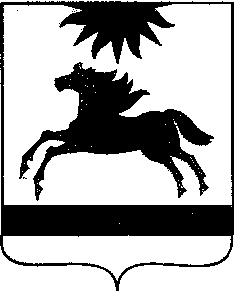   ЧЕЛЯБИНСКАЯ ОБЛАСТЬСОБРАНИЕ ДЕПУТАТОВАРГАЯШСКОГО МУНИЦИПАЛЬНОГО РАЙОНАРЕШЕНИЕО внесении изменений в пункт 1.5  Положения «О маневренном жилищном фонде в муниципальном образовании Аргаяшского муниципального района»   Собрание депутатов Аргаяшского муниципального района РЕШАЕТ:           Внести в пункт 1.5  Положения «О маневренном жилищном фонде в муниципальном образовании Аргаяшского муниципального района», утвержденного решением Собрания депутатов Аргаяшского муниципального района от 29.06.2016 г. № 53, следующее изменение:         - слова «не менее 5 кв. метров жилой площади  на 1 человека» заменить на «не менее 6 кв. метров жилой площади  на 1 человека».Глава Аргаяшского муниципального района                                                                   И.М.Валишин«  25 »   августа  2016 г     № 66              с. Аргаяш